СОВЕТ ДЕПУТАТОВМУНИЦИПАЛЬНОГО ОКРУГАЧЕРТАНОВО ЮЖНОЕРЕШЕНИЕ20.10.2022 № 01-03-72/22	На основании пункта 5 части 2 статьи 1 Закона города Москвы от 11 июля 2012 года № 39 «О наделении органов местного самоуправления муниципальных округов в городе Москве отдельными полномочиями города Москвы» и постановления Правительства Москвы от 2 июля 2013 г. N 428-ПП  "О порядке установки ограждений на придомовых территориях в городе Москве", рассмотрев обращение уполномоченного лица и решение общего собрания собственников  помещений в многоквартирном доме по адресу: Москва, ул. Дорожная, д. 7 корп. 2 Совет депутатов муниципального округа Чертаново Южное РЕШИЛ:Согласовать установку ограждающего устройства на придомовой территории по адресу: Москва, ул. Дорожная, д. 7 корп. 2 согласно приложению.Направить настоящее решение в Департамент территориальных органов исполнительной власти города Москвы.Опубликовать настоящее решение в бюллетене «Московский муниципальный вестник» и на сайте муниципального округа Чертаново Южное.Контроль за исполнением настоящего решения возложить на главу муниципального округа Чертаново Южное Новикова А.А.Глава муниципального округаЧертаново Южное                                                        А.А. НовиковПриложение к решению Совета депутатов муниципального округа Чертаново Южное от 20 октября  2022  года № 01-03-72/22Схема установки  ограждающего устройства на придомовой территории по адресу: Москва, ул. Дорожная, д. 7 корп. 2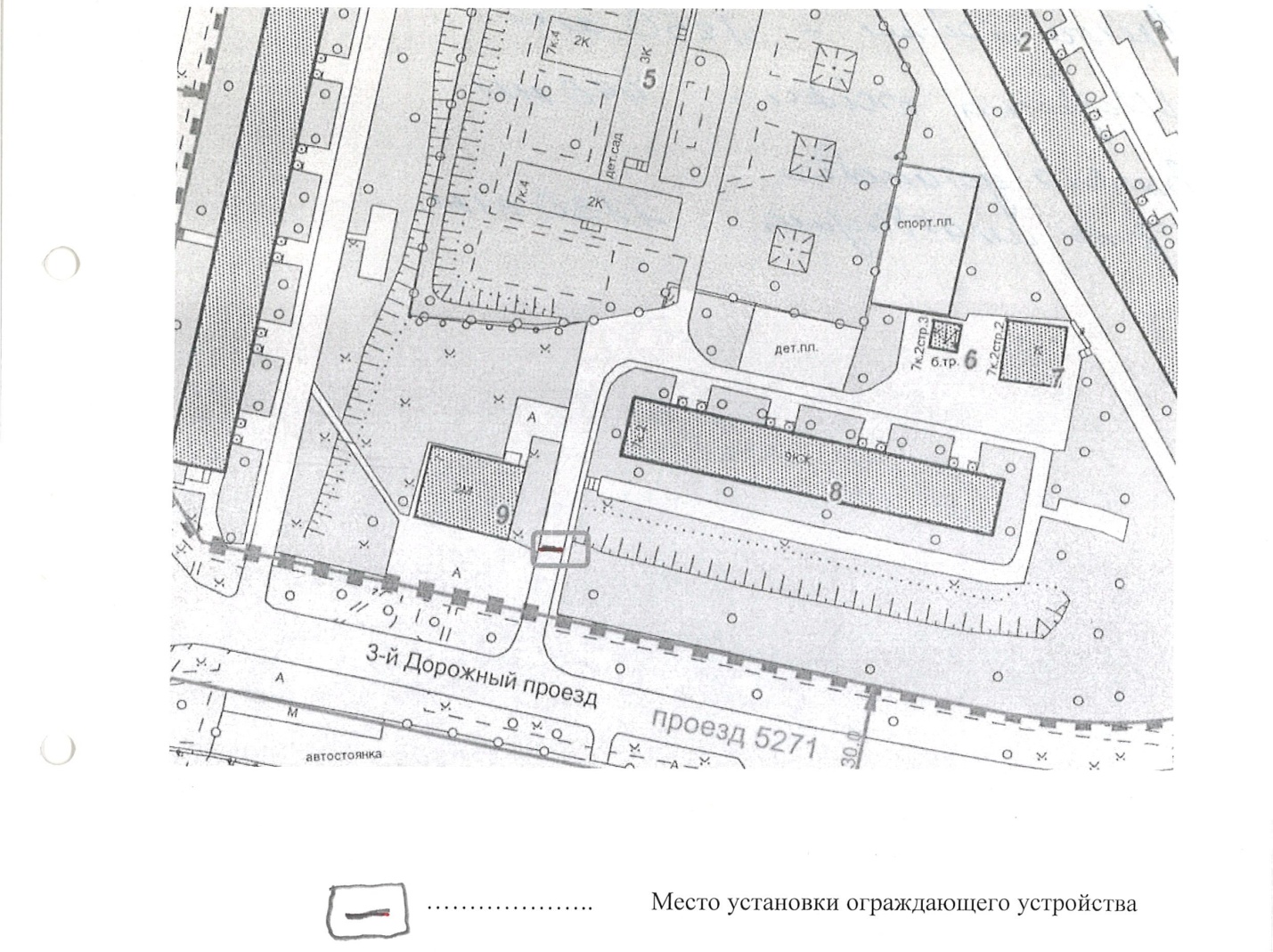 Технические характеристики ограждающего устройства:Длина стрелы – 3,00:5,5 м;Высота стрелы – 0,43 м;Высота стойки – 1230 мм;Длина стойки – 1250 мм;Ширина стойки – 440 мм;Высота установки стрелы шлагбаума – 1130 мм.О согласовании установки ограждающего устройства на придомовой территории по адресу: Москва, ул. Дорожная, д. 7 корп. 2